Trip management plan:  Hurunui River Section from A to B Grade 2Total length of trip _________km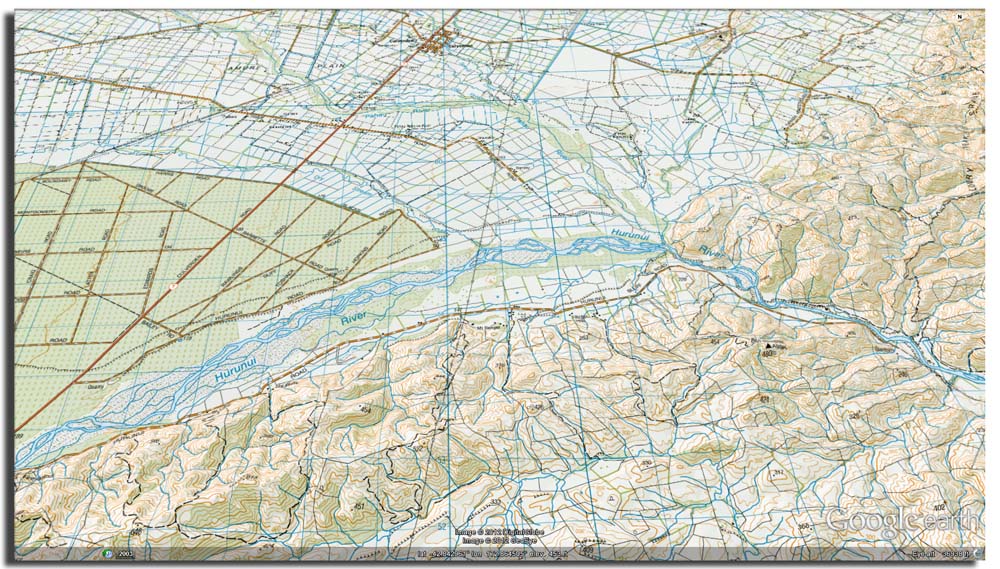 Key Escape options:   1    Horses Rd2   Pond Rd Major known hazards:	Blobs SieveMegs dropNo cell phone coverageKey Operational InformationActivityActivityBrief description of activity and use for different clients Brief description of activity and use for different clients LocationInclude Grid references if relevantCommunication equipment and coverageCommunication equipment and coverageeg: radio, cell phone, EPIRBInformation regarding cell / radio coverage for the areaeg: radio, cell phone, EPIRBInformation regarding cell / radio coverage for the areaAccess permission informationLand-owners specific instructions prior to going: conditions of use, contact numbers eg: Bob Jones 756432 for river access to start of trip, contact a day before using.Specific operation policiesSpecific operation policiesKey operation policies for the activity:Minimum age 12, maximum number in raft 6, minimum number of rafts 2Cut offs eg: River Level, 35 cumecs. When triangle rock covered, it is a No Go. Above 25cumecs must have a safety kayaker accompany trip.Call in after Blobs Sieve portageKey operation policies for the activity:Minimum age 12, maximum number in raft 6, minimum number of rafts 2Cut offs eg: River Level, 35 cumecs. When triangle rock covered, it is a No Go. Above 25cumecs must have a safety kayaker accompany trip.Call in after Blobs Sieve portageOther information relevant to activityeg: easterly wind slows trip down considerablyAlternative options for a trip put-ins or take-outs if want to shorten / lengthen itPrevious relevant incidentsPrevious relevant incidentsIncidents that will enhance learning eg: swimmer recirculated in Harrys Hole at 58 cumecsIncidents that will enhance learning eg: swimmer recirculated in Harrys Hole at 58 cumecsEscape options1  Horses Rd GPS coordinates, river left, left braid onto access road2  Ponds Rd GPS coordinates, river right, private access Sam Smith’s property, access approved for emergency take outSpecific emergency equipment requiredSpecific emergency equipment requiredSafety and emergency response equipment required as per policy eg: sweep kit, throw bag, first aidSafety and emergency response equipment required as per policy eg: sweep kit, throw bag, first aidEmergency responseSite specific information eg: other operators that work in this area that could help,local medical services numbersSafety ManagementSafety ManagementSafety ManagementSafety ManagementSafety ManagementSafety ManagementMap key numberSignificant HazardSignificant HazardSignificant HazardManagement StrategyManagement Strategy1Blobs SieveBlobs SieveBlobs SieveCompulsory portage at all flows river right GPS coordinates........call to base once completeCompulsory portage at all flows river right GPS coordinates........call to base once complete2Megs DropMegs DropMegs DropRun river right, cover eddy river rightRun river right, cover eddy river rightApproved by:Approved by:Approved by:Date:Review due:                      Review due:                      